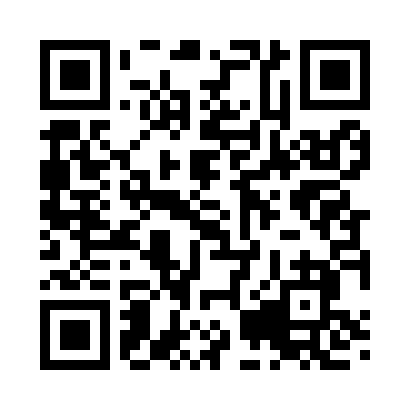 Prayer times for Cornersville, Maryland, USAWed 1 May 2024 - Fri 31 May 2024High Latitude Method: Angle Based RulePrayer Calculation Method: Islamic Society of North AmericaAsar Calculation Method: ShafiPrayer times provided by https://www.salahtimes.comDateDayFajrSunriseDhuhrAsrMaghribIsha1Wed4:456:071:024:517:579:192Thu4:446:061:024:517:589:203Fri4:426:051:024:517:599:224Sat4:416:031:024:518:009:235Sun4:396:021:014:528:019:246Mon4:386:011:014:528:029:267Tue4:376:001:014:528:039:278Wed4:355:591:014:528:049:289Thu4:345:581:014:528:059:2910Fri4:335:571:014:538:069:3111Sat4:315:561:014:538:079:3212Sun4:305:551:014:538:089:3313Mon4:295:541:014:538:099:3414Tue4:285:531:014:548:099:3615Wed4:265:531:014:548:109:3716Thu4:255:521:014:548:119:3817Fri4:245:511:014:548:129:3918Sat4:235:501:014:548:139:4019Sun4:225:491:014:558:149:4220Mon4:215:491:014:558:159:4321Tue4:205:481:024:558:159:4422Wed4:195:471:024:558:169:4523Thu4:185:471:024:568:179:4624Fri4:175:461:024:568:189:4725Sat4:165:451:024:568:199:4826Sun4:155:451:024:568:209:4927Mon4:145:441:024:568:209:5028Tue4:135:441:024:578:219:5229Wed4:135:431:024:578:229:5330Thu4:125:431:034:578:229:5431Fri4:115:421:034:578:239:54